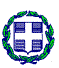          ΕΛΛΗΝΙΚΗ ΔΗΜΟΚΡΑΤΙΑ                                                                      Μοσχάτο,1/8/2022                ΝΟΜΟΣ ΑΤΤΙΚΗΣ                                                                             Αρ. πρωτ.:14033        ΔΗΜΟΣ ΜΟΣΧΑΤΟΥ-ΤΑΥΡΟΥ Δ/ΝΣΗ ΔΙΟΙΚ/ΣΗΣ & ΑΝΘΡΩΠΙΝΟΥ ΔΥΝΑΜΙΚΟΥΤΜΗΜΑ ΑΝΘΡΩΠΙΝΟΥ ΔΥΝΑΜΙΚΟΥ &ΑΜΟΙΒΩΝ ΕΡΓΑΖΟΜΕΝΩΝΠληροφορίες: Κανακάκης Ι. – Δρίκος Α.                                                                            Κοραή 36 & Αγ. Γερασίμου, Τ.Κ. 18345                                                                     Τηλ. Κέντρο: 213-2019604-629ΑΝΑΚΟΙΝΩΣΗγια την πρόσληψη προσωπικού με σχέση εργασίας ιδιωτικού δικαίου ορισμένου χρόνου σε υπηρεσίες καθαρισμού σχολικών μονάδων Ο ΔΗΜΑΡΧΟΣ ΜΟΣΧΑΤΟΥ -  ΤΑΥΡΟΥ Έχοντας υπόψη:Τις διατάξεις του άρθρου 18 του ν. 3870/2010 (Α’138 ) όπως  έχουν τροποποιηθεί και ισχύουνΤις διατάξεις του ν.3584/2007 (Α΄143), Κώδικας Κατάστασης Δημοτικών Υπαλλήλων, όπως ισχύουνΤις διατάξεις του ν.3463/2006 (Α΄114), Κώδικας Δήμων και Κοινοτήτων, όπως ισχύουνΤις διατάξεις του ν.3852/2010, Νέα Αρχιτεκτονική της Αυτοδιοίκησης και της Αποκεντρωμένης Διοίκησης – Πρόγραμμα Καλλικράτης  (Α΄87), όπως ισχύουνΤην υπ’ αριθ. 55472/23-7-2021 Απόφαση του Υπουργού Εσωτερικών «Διαδικασία και κριτήρια για την πρόσληψη προσωπικού καθαριότητας σχολικών μονάδων Πρωτοβάθμιας και Δευτεροβάθμιας Εκπαίδευσης, των Δημόσιων Ινστιτούτων Επαγγελματικής Κατάρτισης (Δ.Ι.Ε.Κ.) και των Σχολείων Δεύτερης Ευκαιρίας (Σ.Δ.Ε.) της Χώρας από τους Δήμους με σύμβαση εργασίας ιδιωτικού δικαίου ορισμένου χρόνου» (ΦΕΚ 3352/Β/2021) η οποία τροποποιήθηκε με την υπ’ αριθ. 41797/23-6-2022 Υπουργική Απόφαση (ΦΕΚ Β’3327),για χρονικό διάστημα ίσο με το διδακτικό έτος.Την υπ' αριθμ. ΔΙΠΑΑΔ/Φ.ΕΓΚΡ./82/10488/11-7-2022  Εγκριτική Απόφαση της Επιτροπής της παρ. 1 του άρθρου 2 της ΠΥΣ: 33/2006 (Αναστολή διορισμών και προσλήψεων στο Δημόσιο Τομέα, ΦΕΚ 280/Α/28-12-2006), όπως  ισχύει.Το υπ΄αριθ. 45941/11-7-2022  έγγραφο του Υπουργείου Εσωτερικών με θέμα: «Έγκριση πρόσληψης προσωπικού με σχέση εργασίας ιδιωτικού δικαίου ορισμένου χρόνου στους Δήμους της χώρας για την κάλυψη αναγκών καθαριότητας σχολικών μονάδων» Την με αριθμ. Πρωτ. 13455/21-7-2022 Βεβαίωση ύπαρξη πίστωσης της Δ/νσης Οικονομικών Υπηρεσιών Την υπ΄αριθ. 186/2022 Απόφαση της Οικονομικής Επιτροπής με θέμα: έγκριση πρόσληψης προσωπικού με σχέση εργασίας ιδιωτικού δικαίου ορισμένου χρόνου για την κάλυψη αναγκών καθαριότητας σχολικών μονάδων, για το Δήμο Μοσχάτου Ταύρου, για το διδακτικό έτος 2022 - 2023».Τις ανάγκες των Δήμου Μοσχάτου Ταύρου σε προσωπικό ιδιωτικού δικαίου ορισμένου χρόνου για την κάλυψη των αναγκών του στην καθαριότητα των σχολικών μονάδων της χωρικής του αρμοδιότηταςΤον ΟΕΥ του Δήμου.ΑνακοινώνειΤην πρόσληψη, με σύμβαση εργασίας ιδιωτικού δικαίου ορισμένου χρόνου, συνολικά Σαράντα οκτώ (48) ατόμων, μερικής απασχόλησης  για την καθαριότητα σχολικών μονάδων  στο Δήμο Μοσχάτου Ταύρου, και συγκεκριμένα, ανά υπηρεσία, έδρα, ειδικότητα και διάρκεια σύμβασης, αριθμού ατόμων (βλ. ΠΙΝΑΚΑ Α):ΒΑΘΜΟΛΟΓΗΣΗ  ΚΡΙΤΗΡΙΩΝΗ σειρά κατάταξης των υποψηφίων καθορίζεται μεταξύ τους με τα ακόλουθα κριτήρια:α) ΕΜΠΕΙΡΙΑ μέχρι και τη λήξη του διδακτικού έτους 2019-2020:  (17 μονάδες ανά μήνα εμπειρίας) Και επιπλέον μία (1) μονάδα ανά μήνα για κάθε ανατεθείσα αίθουσα με ανώτατο όριο τις δέκα επτά (17) μονάδες β) ΕΜΠΕΙΡΙΑ από το διδακτικό έτος 2020-2021 και εξής:  (17 μονάδες ανά μήνα εμπειρίας)Ως βαθμολογούμενη εμπειρία  λαμβάνεται υπόψη η απασχόληση σε αντίστοιχη θέση του οικείου Δήμου που έχει διανυθεί με συμβάσεις εργασίας ιδιωτικού δικαίου ορισμένου χρόνου ή με συμβάσεις μίσθωσης έργου μέσω των οικείων υπηρεσιών για όσο διάστημα παρείχαν υπηρεσία.ΠΟΛΥΤΕΚΝΟΙ ή ΤΕΚΝΟ ΠΟΛΥΤΕΚΝΗΣ ΟΙΚΟΓΕΝΕΙΑΣ (20 μονάδες και 10 μονάδες για κάθε τέκνο πέραν του τρίτου)υποψήφιος που είναι ταυτόχρονα πολύτεκνος και  τέκνο πολύτεκνης οικογένειας, δικαιούται να κάνει χρήση της προσφορότερης βαθμολογικά από τις δύο ιδιότητες. Αποκλείεται η αθροιστική βαθμολόγηση των παραπάνω κριτηρίωνΤΡΙΤΕΚΝΟΙ ή ΤΕΚΝΟ ΤΡΙΤΕΚΝΗΣ ΟΙΚΟΓΕΝΕΙΑΣ (15 μονάδες)υποψήφιος που είναι ταυτόχρονα τρίτεκνος και  τέκνο τρίτεκνης οικογένειας, δικαιούται να κάνει χρήση της προσφορότερης βαθμολογικά από τις δύο ιδιότητες. Αποκλείεται η αθροιστική βαθμολόγηση των παραπάνω κριτηρίωνΑΝΗΛΙΚΑ ΤΕΚΝΑ (5 μονάδες για καθένα από τα δύο πρώτα τέκνα και 10 μονάδες για κάθε επιπλέον τέκνο πέραν των δύο πρώτων)ΜΟΝΟΓΟΝΕΑΣ ή ΤΕΚΝΟ ΜΟΝΟΓΟΝΕΪΚΗΣ ΟΙΚΟΓΕΝΕΙΑΣ (10 μονάδες για κάθε τέκνο) υποψήφιος που είναι ταυτόχρονα γονέας και  τέκνο μονογονεϊκής οικογένειας, δικαιούται να κάνει χρήση της προσφορότερης βαθμολογικά από τις δύο ιδιότητες. Αποκλείεται η αθροιστική βαθμολόγηση των παραπάνω κριτηρίων. ΑΝΑΠΗΡΙΑ ΓΟΝΕΑ, ΤΕΚΝΟΥ, ΑΔΕΛΦΟΥ Ή ΣΥΖΥΓΟΥ Ο υποψήφιος,  στο πρόσωπο του οποίου συντρέχουν περισσότερες από μία περιπτώσεις ατόμων, των οποίων ασκεί το δικαίωμα προστασίας, δικαιούται να κάνει χρήση  της προσφορότερης για τον ίδιο μοριοδότησης και πάντως μόνο μίας εξ αυτών.ΗΛΙΚΙΑ Ανώτατο όριο ηλικίας πρόσληψης ορίζεται το 67ο έτος συμπληρωμένο.Ανάρτηση της ανακοίνωσης Ολόκληρη η ανακοίνωση αναρτάται στο κατάστημα της υπηρεσίας μας και στο χώρο των ανακοινώσεων του δημοτικού καταστήματος του Δήμου καθώς και στον διαδικτυακό τόπο του Δήμου (www.dimosmoschatou-tavrou.gr).Υποβολή αιτήσεων συμμετοχήςΟι ενδιαφερόμενοι καλούνται να συμπληρώσουν μόνο την συνημμένη αίτηση με αριθμό 14033/1-8-2022 και να την υποβάλουν ηλεκτρονικά στην ακόλουθη διεύθυνση: tpm2@0144.syzefxis.gov.gr (χωρίς δυνατότητα απάντησης) μαζί με την αίτηση υποβάλλονται υποχρεωτικά τα απαιτούμενα δικαιολογητικά για την απόδειξη των προσόντων, των λοιπών ιδιοτήτων τους και της εμπειρίας. Διόρθωση ή συμπλήρωση των αιτήσεων καθώς και αντικατάσταση ή κατάθεση επιπλέων δικαιολογητικών, επιτρέπεται μόνο μέχρι την λήξη της προθεσμίας υποβολής των αιτήσεων συμμετοχής στην διαδικασία επιλογής.Η αίτηση συμμετοχής, που θα υποβληθεί ηλεκτρονικά, πρέπει απαραιτήτως να εμφανίζεται υπογεγραμμένη, με φυσική υπογραφή. Ανυπόγραφες αιτήσεις δεν θα γίνονται δεκτές.Επισημαίνεται ότι: σύμφωνα με το νέο Ευρωπαϊκό Γενικό Κανονισμό Προστασίας Δεδομένων (ΕΕ) 2016/679 γνωστό ως GDPR, που ετέθη σε εφαρμογή τον Μάιο 2018, καθιερώνεται ενιαίο νομικό πλαίσιο για την προστασία των προσωπικών δεδομένων σε όλα τα κράτη μέλη της ΕΕ. Για το λόγο αυτό, η συμμετοχή των υποψηφίων στη διαδικασία πρόσληψης με την οικειοθελή υποβολή αίτησης με τα συνημμένα σε αυτή δικαιολογητικά προς τον Φορέα, συνεπάγεται τη συναίνεση του υποψηφίου για τη συλλογή και επεξεργασία των δεδομένων προσωπικού χαρακτήρα που τους αφορούν, καθώς και για την ασφαλή διατήρησή τους σε αρχείο (φυσικό ή ψηφιακό) για συγκεκριμένο σκοπό και για όσο χρόνο απαιτείται, προκειμένου να ολοκληρωθούν οι νόμιμες διαδικασίες πρόσληψης. Οι φορείς οφείλουν να προστατεύουν τα προσωπικά στοιχεία των υποψηφίων από τυχόν υποκλοπή προκειμένου να επιτυγχάνεται η ασφαλής επεξεργασία των δεδομένων προσωπικού χαρακτήρα. Οι υποψήφιοι διατηρούν το δικαίωμα ανάκλησης της συναίνεσής τους ανά πάσα στιγμή και κατόπιν υποβολής σχετικής αίτησης προς το Φορέα.Η προθεσμία υποβολής των αιτήσεων είναι δέκα (10) εργάσιμες ημέρες και αρχίζει από την επόμενη ημέρα της ανάρτησης της ανακοίνωσης στο χώρο ανακοινώσεων του δημοτικού καταστήματος, ήτοι από 2 Αυγούστου 2022 έως και 11 Αυγούστου 2022. Η ανωτέρω προθεσμία λήγει µε την παρέλευση ολόκληρης της τελευταίας ημέρας και εάν αυτή είναι κατά το νόμο εξαιρετέα (δημόσια αργία ή μη εργάσιμη) τότε η λήξη της προθεσμίας μετατίθεται την επόμενη εργάσιμη ημέρα.Κατάταξη υποψηφίωνΑφού η υπηρεσία μας  επεξεργαστεί τις αιτήσεις των υποψηφίων, σύμφωνα με τα βαθμολογούμενα κριτήρια που επικαλείται κάθε υποψήφιος, τους κατατάσσει βάσει των κριτηρίων. Η κατάταξη των υποψηφίων, βάσει της οποίας θα γίνει η τελική επιλογή για την πρόσληψη με σύμβαση εργασίας ορισμένου χρόνου, πραγματοποιείται ως εξής: 1. Πρώτα απ΄ όλα οι υποψήφιοι κατατάσσονται στους πίνακες κατάταξης για τις θέσεις με βάση τη βαθμολογία που συγκεντρώνουν στα βαθμολογούμενα κριτήρια (εμπειρία αριθμός τέκνων πολύτεκνης οικογένειας, τριτεκνία αριθμός ανήλικων τέκνων, μονογονεϊκές οικογένειες, αναπηρία, ηλικία)2. Στην περίπτωση ισοβαθμίας υποψηφίων στη συνολική βαθμολογία προηγείται αυτός που έχει τις περισσότερες μονάδες στο πρώτο βαθμολογούμενο κριτήριο (χρόνος εμπειρίας) και, αν αυτές συμπίπτουν, αυτός που έχει τις περισσότερες μονάδες στο δεύτερο κριτήριο (αριθμός τέκνων πολύτεκνης οικογένειας) και ούτω καθεξής. Αν εξαντληθούν όλα τα κριτήρια, η σειρά μεταξύ των υποψηφίων καθορίζεται με δημόσια κλήρωση.Ανάρτηση πινάκων και υποβολή αντιρρήσεωνΜετά την κατάρτιση των πινάκων, η υπηρεσία μας θα αναρτήσει, το αργότερο μέσα σε δέκα (10) ημέρες από τη λήξη της προθεσμίας υποβολής των αιτήσεων συμμετοχής, τους πίνακες κατάταξης των υποψηφίων στον πίνακα ανακοινώσεων του δημοτικού καταστήματος και στην αρχική σελίδα της ιστοσελίδας του δήμου.,  ενώ θα συνταχθεί και σχετικό πρακτικό ανάρτησης το οποίο θα υπογραφεί από δύο (2) υπαλλήλους της υπηρεσίας.Κατά των πινάκων αυτών επιτρέπεται στους ενδιαφερόμενους η άσκηση αντίρρησης ατελώς  μόνο για εσφαλμένο υπολογισμό της μοριοδότησης μέσα σε αποκλειστική προθεσμία δύο (2) εργασίμων ημερών η οποία αρχίζει από την επόμενη ημέρα της ανάρτησής τους. Η αντίρρηση υποβάλλεται ηλεκτρονικά στην ηλεκτρονική διεύθυνση tpm2@0144.syzefxis.gov.grΜετά την εξέταση των αντιρρήσεων ανακοινώνεται ο τελικός πίνακας επιτυχόντων – προσληπτέων. Οι τελικοί πίνακες αναρτώνται στον πίνακα ανακοινώσεων του δημοτικού καταστήματος και στην ιστοσελίδα του δήμου.Πρόσληψη Το προσωπικό προσλαμβάνεται με σύμβαση εργασίας ιδιωτικού δικαίου ορισμένου χρόνου αμέσως μετά την κατάρτιση των τελικών πινάκων κατάταξης των υποψηφίων με απόφαση του αρμόδιου προς διορισμό οργάνου.Προσληφθέντες που αποχωρούν πριν από την λήξη της σύμβασής τους, αντικαθίστανται με άλλους από τους εγγεγραμμένους και διαθέσιμους στον πίνακα της οικείας ειδικότητας, κατά τη σειρά εγγραφής τους σε αυτόν. Σε κάθε περίπτωση, οι υποψήφιοι που προσλαμβάνονται λόγω αντικατάστασης αποχωρούντων υποψηφίων, απασχολούνται για το υπολειπόμενο, κατά περίπτωση, χρονικό διάστημα και μέχρι συμπληρώσεως της εγκεκριμένης διάρκειας της σύμβασης εργασίας ορισμένου χρόνου.ΑΝΑΠΟΣΠΑΣΤΟ ΤΜΗΜΑ της παρούσας ανακοίνωσης αποτελούν:α. Το έντυπο «ΑΙΤΗΣΗ – ΥΠΕΥΘΥΝΗ ΔΗΛΩΣΗ» που συμπληρώνουν και υποβάλλουν ηλεκτρονικά οι υποψήφιοι και β. το «ΠΑΡΑΡΤΗΜΑ για την πρόσληψη καθαριστών – καθαριστριών στις σχολικές μονάδες των Δήμων», το οποίο περιλαμβάνει: i) οδηγίες για τη συμπλήρωση της αίτησης – υπεύθυνης δήλωσης με πρωτόκολλο ΑΝΑΚΟΙΝΩΣΗΣ 14033/1-8-2022, σε συνδυασμό με επισημάνσεις σχετικά με τα προσόντα και τα βαθμολογούμενα κριτήρια κατάταξης των υποψηφίων και ii) τα δικαιολογητικά που απαιτούνται για την έγκυρη συμμετοχή τους στη διαδικασία επιλογής. Ο ΔΗΜΑΡΧΟΣΜΟΣΧΑΤΟΥ ΤΑΥΡΟΥΑΝΔΡΕΑΣ Γ.ΕΥΘΥΜΙΟΥ ΠΙΝΑΚΑΣ Α: ΘΕΣΕΙΣ ΠΡΟΣΩΠΙΚΟΥ ΠΙΝΑΚΑΣ Α: ΘΕΣΕΙΣ ΠΡΟΣΩΠΙΚΟΥ ΠΙΝΑΚΑΣ Α: ΘΕΣΕΙΣ ΠΡΟΣΩΠΙΚΟΥ ΠΙΝΑΚΑΣ Α: ΘΕΣΕΙΣ ΠΡΟΣΩΠΙΚΟΥ ΠΙΝΑΚΑΣ Α: ΘΕΣΕΙΣ ΠΡΟΣΩΠΙΚΟΥ ΥπηρεσίαΈδρα υπηρεσίαςΕιδικότητα ΑριθμόςατόμωνΧρόνος απασχόλησηςΔήμοςΜΟΣΧΑΤΟΥ ΤΑΥΡΟΥΥΕ Καθαριστές-στριες σχολικών μονάδωνΜερικής απασχόλησης Διδακτικό έτος 2022-2023ΔήμοςΜΟΣΧΑΤΟΥ ΤΑΥΡΟΥΥΕ Καθαριστές-στριες σχολικών μονάδων48Διδακτικό έτος 2022-2023Μήνες12345678910...Μονάδες1734516885102119136153170…Αριθμός Αιθουσών 123456789…17Μονάδες123456789…17Μήνες12345678910...Μονάδες1734516885102119136153170…Αριθμός τέκνων45678910...Μονάδες30405060708090…Αριθμός τέκνων3Μονάδες15αριθμός τέκνων123...μονάδες51020…αριθμός τέκνων123...μονάδες102030…Ποσοστό αναπηρίας50%-59%60%-66%67%-69%70% και άνωμονάδες10121517ΗλικίαΈως και 50 ετώνΆνω των 50 ετώνμονάδες1020